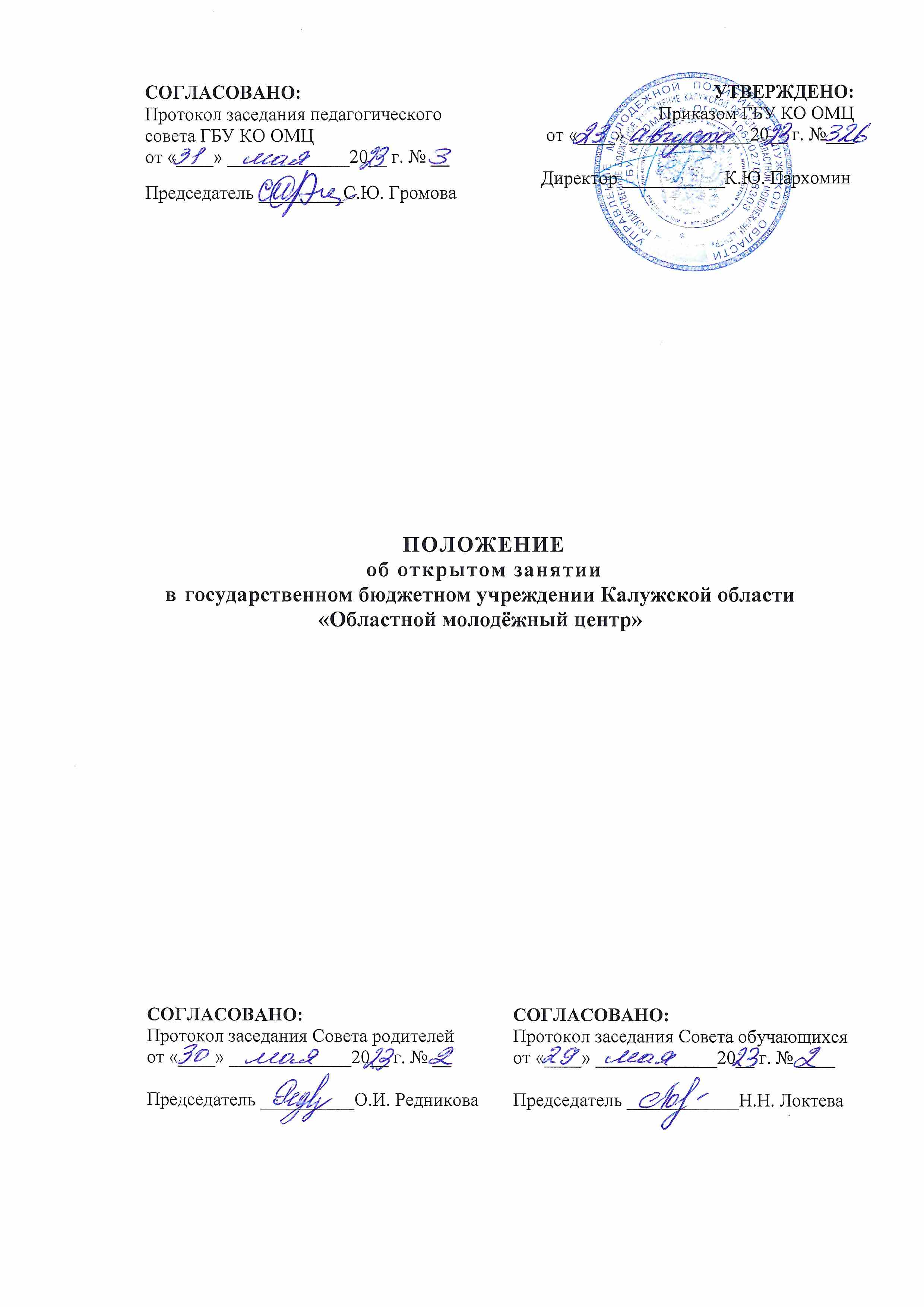 ПОЛОЖЕНИЕ об открытом занятии в государственном бюджетном учреждении Калужской области «Областной молодёжный центр»1. Общие положения1.1. Настоящее положение разработано в соответствии с Федеральным законом от 29.12.2012 №273 – ФЗ «Об образовании в Российской Федерации», приказом Министерства просвещения РФ от 27.07.2022 г. № 629 «Об утверждении Порядка организации и осуществления образовательной деятельности по дополнительным общеобразовательным программам», Уставом  государственного бюджетного учреждения Калужской области «Областной молодежный центр».1.2. Открытое занятие является формой распространения и пропаганды передового опыта, результатом методической работы педагогов дополнительного образования, действенным элементом образовательного и воспитательного процессов в МБУ КО ОМЦ.1.3. Целью открытого занятия является показ передовых форм и методов образовательно-воспитательного процесса, анализ дидактической эффективности использования средств обучения, обобщения приемов научной организации и контроля качества образовательного процесса.1.4. Задачей педагога дополнительного образования, демонстрирующего открытое занятие, является оценка эффективности применяемых технологий, методов, совершенствование отдельных приемов, педагогических находок, создание собственной системы образовательно-воспитательной работы.1.5. Для проведения открытого занятия может использоваться любой вид занятий по любой форме обучения.1.6. Основным критерием для оценки эффективности открытого занятия должны быть качество знаний, умений и навыков, приобретенных обучающимся под руководством педагога. 2. Планирование открытых занятий2.1. Планирование и проведение открытых занятий педагоги определяют по своему усмотрению в удобное для них время в рамках содержания реализуемых дополнительных общеобразовательных программ. Сроки проведения занятий вносятся в график проведения открытых занятий на текущий учебный год, который составляется в начале учебного года. При планировании открытых занятий следует равномерно распределять их по всему учебному году. 2.2. Педагоги представляют разработанные конспекты проведения занятия.  Тема и форма проведения открытого занятия определяются педагогом дополнительного образования самостоятельно. 2.3.  Требования к содержанию конспекта занятия. Конспект должен содержать следующие обязательные разделы:Тема; Группа; Форма проведения; Цели и задачи; План занятия с указанием тематических блоков и частей занятия, необходимого времени для реализации каждой части; Вопросы и задания; Ход занятия; Технические средства обучения; Другие дидактические материалы; Методическая литература; Интернет-ресурсы; Самоанализ. 3. Проведение открытого занятия3.1. Полный комплект документов, определяющих методическое обеспечение занятия, готовится не позднее, чем за неделю до его проведения.3.2. Открытое занятие проводится в деловой обстановке.3.3. Все приглашенные должны соблюдать педагогический такт, не вмешиваться в ход занятия, не выражать в присутствии обучающихся своего отношения к работе педагога, ведущего его.3.4. Приглашенные в процессе наблюдения должны проследить: как педагог, ведущий занятие, достигает поставленной цели; с помощью каких методических приемов и средств обучения реализует требования программы, каковы результаты его деятельности.3.5. Результаты наблюдений отражаются в бланке «Анализ учебного занятия» (Приложение №1).4. Обсуждение и анализ открытого учебного занятия4.1. Обсуждение открытого занятия проводится в день его проведения.4.2. Организует обсуждение заведующий учебной частью или ответственное за подготовку занятия лицо.4.3. Цель обсуждения - оценка правильности постановки цели занятия, целесообразность выбранных методов и средств, помощь педагогу увидеть отдельные методические приемы, их эффективность с точки зрения поставленных задач.4.4. При обсуждении занятия вопросы должны носить конкретный характер: об отдельных приемах работы, о конкретных моментах данного занятия, не уводить обсуждение от поставленной цели.4.5. Обсуждение следует проводить в следующей последовательности:- педагог, проводивший занятие;- приглашенные педагоги; - представитель администрации;- педагог, проводивший занятие.4.6. Первое слово предоставляется педагогу, который проводил открытое занятие (Приложение№2). Он должен четко раскрыть цели учебного занятия, обосновать выбор методов и средств, качество их применения, сообщить критические заключения по проведению занятия и содержанию подобранного материала. Выступление педагога должно помочь присутствующим понять его педагогический замысел, особенности применяемых им методов и приемов, ведущие идеи, которые лежат в основе системы его работы.4.7. Выступающие должны детально разобрать достоинства и недостатки занятия, оценить занятие с позиции дидактических принципов, обратить внимание на достижение поставленных целей обучения, воспитания и развития, на эффективность использования наглядных пособий и дидактических материалов. В ходе обсуждения можно отметить недостатки, ошибки, допущенные в организации и содержании занятия, дать рекомендации по совершенствованию системы работы. Оценка проведения занятия осуществляется с учётом следующих критериев:соответствие программе; методическая проработка плана и хода занятия; полнота и разнообразие используемых материалов по теме; доступность и оригинальность подачи материала; методы и приемы организации деятельности обучающихся; мотивация деятельности обучающихся; разнообразие используемых технических и программных средств; соответствие итогов поставленной цели; тиражируемость (возможность использования коллегами).4.8. В заключении выступают заведующий учебной частью и представитель администрации. Они подводят итоги обсуждения, отмечают, что было упущено присутствующими, дают оценку приемам и методам, использованным на занятии, отмечают глубину раскрытия поставленной методической цели открытого занятия и делают вывод о целесообразности использования представленного опыта.4.9. После выступления присутствующих слово вновь предоставляется педагогу, проводившему открытое занятие. Он отмечает, какие замечания принимает, с чем не согласен и почему, доказывает свою точку зрения.5. Внедрение результатов открытого занятия в педагогическую практику 5.1. Все присутствующие на открытом занятии сдают заполненные бланки «Анализ учебного занятия» заведующему учебной частью. На основе листов анализа и обсуждении открытого занятия подводятся итоги посещения (Приложение№3).5.2. Результаты открытого занятия доводятся до сведения всего педагогического коллектива на методическом совещании. В решение методического совета включаются конкретные предложения и рекомендации по использованию опыта.5.3. Система открытых занятий должна поддерживать все новое, передовое, что рождается в труде педагогического коллектива, способствовать внедрению в практику передовых форм и методов обучения и воспитания обучающихся МБУ КО ОМЦ.5.4. Педагогу дополнительного образования выдается копия листа итогов посещения открытого занятия, который размещается в портфолио педагога.Приложение № 1Анализ учебного занятия Проведённого педагогом ДО _________________________________________по теме «_________________________________________________________»Объединение _______________________________________________Образовательная программа, автор ____________________________________Год обучения по программе _______________Дата проведения занятия «____» _____________________ 20 _____гКоличество обучающихся, присутствовавших на занятии _________________Используя пятибалльную систему оценок, оцениваются все параметры.Критерии оценки: «5»- данный параметр выражен в высшей степени;«4»- в высокой степени;  «3»- в средней степени;  «2»- ниже среднего;  «1»- параметр педагогической деятельности выражено крайне слабо;  «0»- затруднительно оценить данный параметр.Полученная сумма указывает на эффективность проведения занятия.200-235 баллов – занятие отличное130-199 баллов – занятие хорошее61-129 баллов – занятие проведено удовлетворительноменее 60 баллов – занятие прошло на низком уровнеЗанятие посетил (а)_______________________________________________________ ___________________________________Приложение № 2Вариант самоанализа открытого занятия1. Характеристика учебной группы. 	Здесь рассматривается структура межличностных отношений: лидеры, аутсайдеры; взаимодействие структур личных взаимоотношений и организационной структуры учебной группы. 	После этого можно перейти к положительным и отрицательным моментам подготовленности обучающихся группы, какие знания и умения были получены обучающимися за определённый период обучения по данной дополнительной общеобразовательной программе. Самоанализ открытого занятия педагога дополнительного образования должен включать в себя не только характеристику конкретной учебной группы, но и конкретных обучающихся.2. Затем анализируются внешние связи занятия: устанавливается место и роль данного занятия в изучаемой теме; характер связи занятия с предыдущими и последующими занятиями.3. Характеристика триединой цели занятия с опорой на характеристику учебной группы, чего надо добиться в знаниях и умениях, исходя из специфики коллектива; какое воспитательное воздействие оказать на обучающихся; какие качества обучающихся начать, продолжать, закончить развивать.4. Характеристика замысла занятия (план): что собой представляет содержание учебного материала; как будут усваивать его обучающиеся, т.е. каковы методы обучения и формы организации познавательной деятельности; какую часть материала они могут усвоить сами, какая часть материала потребует помощи педагога при его усвоении; что необходимо прочно запомнить, а что использовать только для иллюстрации; что из ранее изученного необходимо повторить и на что опереться при постижении нового; как закрепить вновь изученное; что будет интересным и легким, а что трудным; каким образом будут достигнуты на занятии воспитывающие и развивающие задачи.5. Как было построено занятие, исходя из его замысла? Характеристика этапов занятия, выделение образовательно-воспитательных моментов, которые наиболее положительно или отрицательно повлияли на ход занятия, на формирование конечного результата.6. Структурный аспект самоанализа: подробный анализ этапов, которые, по мнению педагога, оказали наиболее сильное положительное или отрицательное влияние на формирование конечного результата занятия; анализ соответствия в рамках этих моментов задач, содержания, методов и форм (доказательство оптимальности выбора).7. Функциональный аспект анализа: определяется, насколько структура занятия соответствовала поставленной цели, замыслу занятия, возможностям детского коллектива. Выделяются наиболее удачные и неудачные моменты в деятельности педагога и обучающихся; анализируется соответствие стиля отношений педагога и обучающихся успешному формированию конечного результата занятия.8. Оценка конечного результата занятия: оценка качества знаний, умений и навыков, полученных обучающимися на занятии, определение разрыва между поставленными задачами и реальным конечным результатом занятия. Причины этого разрыва; оценка достижения воспитательных и развивающих задач занятия; выводы и самооценка занятия.Приложение №3Итоги посещение открытого занятияПроведённого педагогом ДО _________________________________________по теме «_________________________________________________________»Объединение _______________________________________________Образовательная программа ____________________________________Год обучения по программе _______________Дата проведения занятия «____» _____________________ 20 _____гКоличество обучающихся, присутствовавших на занятии _________Количество присутствовавших на занятии родителей _________Присутствовавшие на занятии коллеги ________________________________________________________________________________________________Выводы и предложения:Заведующий учебным отделом: ____________ /_______________№ п.п.Параметры оцениванияБаллы1.Оценка организации учебно-пространственной средыОценка организации учебно-пространственной среды1.1.Оснащение рабочих мест педагога и обучающихся (наличие необходимых материалов и инструментов)1.2.Наличие в рабочих зонах инструкций по технике безопасности и охране труда.2.Оценка готовности педагога и обучающихся к занятиюОценка готовности педагога и обучающихся к занятию2.1.Соответствие внешнего вида обучающихся предстоящей деятельности2.2.Эмоциональное состояние2.3.Организованность (настрой на предстоящую работу)2.4.Наличие плана-конспекта занятия у педагога2.5.Наличие наглядных пособий, дидактического материала, технических средств, общая организация и оснащение занятия.3.Оценка содержания деятельности педагога ДО и обучающихся на занятииОценка содержания деятельности педагога ДО и обучающихся на занятии3.1.Постановка цели (конкретность, чёткость, лаконичность формулировки цели занятия, реальность и достижимость цели на занятии) и осознание её обучающимися3.2.Проведение инструктажей по технике безопасности с обучающимися на занятии3.3.Соответствие содержания занятия теме и темы занятия календарно-тематическому планированию3.4.Активизация познавательной деятельности (использование наглядных пособий, технических средств, игровых моментов и т.д.)3.5.Актуализация опорных знаний и навыков обучающихся3.6.Работа педагога над развитием у обучающихся новых практических навыков и умений 3.7.Научность, доступность, систематичность, посильность изучаемой информации.3.8.Актуальность, связь с жизнью (теории с практикой), ярко выраженная прикладная направленность.3.9.Оптимальность  объема предлагаемого для изучения материала3.10.Простота и доступность изложения материала3.11.Использование новейших достижений в данной отрасли (науки, техники, искусства, спорта)3.12.Степень целесообразности и эффективности использования новых педагогических технологий, наглядности, ТСО на занятии.3.13.Создание оптимальных условий для самоутверждения обучающегося3.14.Личностно-ориентированный подход (индивидуализация обучения: методы работы с одаренными обучающимися и с медленно усваивающими материал)3.15.Наличие и эффективность индивидуальных и групповых форм  работы в ходе занятия3.16.Обеспечение обучающимся «пространства творческой свободы», психолого-педагогическая поддержка.3.17.Использование новаторских методов и приёмов3.18.Пропаганда литературы3.19.Формы контроля достижения цели, новых навыков и умений3.20.Подведение педагогом итогов занятия4Оценка здоровье сберегающей функции занятияОценка здоровье сберегающей функции занятия4.1.Обеспечение санитарно-гигиенических условий обучения (соблюдение норм оптимального светового, теплового и воздушного режимов; питьевого режима, условий безопасности; требований СанПиН)4.2.Контроль за правильной осанкой обучающихся4.3.Контроль профилактики предупреждения перегрузки органов слуха и зрения4.4.Учёт индивидуальных особенностей здоровья обучающихся4.5.Контроль работоспособности обучающихся, принятие необходимых мер по восстановлению работоспособности (проведение физкультминуток, динамических пауз, релаксирующих упражнений)5Оценка основных характеристик обучающихся на занятииОценка основных характеристик обучающихся на занятии5.1.Степень познавательной активности и творчества.5.2.Уровень развития обще учебных и специальных навыков и умений по выбранной образовательной программе5.3.Степень организованности и заинтересованности обучающихся на занятии.5.4.Уровень развития элементарных навыков культуры.6Оценка личностных и основных профессиональных качеств педагогаОценка личностных и основных профессиональных качеств педагога6.1.Знание реализуемой образовательной области, профессиональная и общая эрудиция6.2.Уровень педагогического и методического мастерства6.3.Культура речи, образность, темп, дикция, интенсивность6.4.Степень тактичности и демократичности взаимоотношений с обучающимися, создание педагогом благоприятного микроклимата6.5.Внешний вид педагога, мимика, жесты, культура поведения7Оценка достигнутых результатов проводимого занятияОценка достигнутых результатов проводимого занятия7.1.Структура занятия, четкое определение цели, определение сочетания методов и приемов для достижения цели занятия, выбор видов самостоятельной работы, контроля и оценки.7.2.Характер обратной связи с обучающимися, контроль и коррекция их деятельности, оценка образовательной деятельности, соблюдение правил охраны труда и техники безопасности.7.3.Рациональность и эффективность использования времени на занятии, оптимальность темпа чередования и смены видов творческой, интеллектуальной деятельности.7.4.Воспитательный эффект проведенного занятия7.5.Обучающий эффект проведенного занятия7.6.Завершённость занятия, результативность, удовлетворённость сторонСумма баллов№ п.п.Параметры оцениванияНаблюдения1.Оценка организации учебно-пространственной среды2.Оценка готовности педагога и обучающихся к занятию3.Оценка содержания деятельности педагога ДО и обучающихся на занятии5Оценка основных характеристик обучающихся на занятии6Оценка личностных и основных профессиональных качеств педагога7Оценка достигнутых результатов проводимого занятия